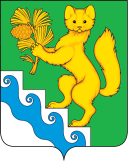 АДМИНИСТРАЦИЯ БОГУЧАНСКОГО РАЙОНАПОСТАНОВЛЕНИЕ16.12.2022                                    с. Богучаны                                     № 1301-пОб утверждении программы регулярных пассажирских перевозок автомобильным транспортом по муниципальным маршрутам с небольшой интенсивностью пассажирских потоков в Богучанском районе на 2023 годВ соответствии со ст. 15 Федерального закона от 06.10.2003 № 131-ФЗ «Об общих принципах организации местного самоуправления в Российской Федерации», решения Богучанского районного Совета депутатов «О районном бюджете на 2023 год и плановый период 2024-2025 годов», постановления  администрации  Богучанского  района  от 15.11.2016 № 819-п «Об утверждении Порядка и условий предоставления и возврата субсидий юридическим лицам (за исключением государственных и муниципальных учреждений) и индивидуальным предпринимателям в целях возмещения недополученных доходов и (или) финансового обеспечения (возмещения) затрат, возникающих в связи с регулярными перевозками пассажиров автомобильным транспортом по муниципальным маршрутам с небольшой интенсивностью пассажиропотока», постановления администрации Богучанского района от 09.02.2021 № 86-п «Об утверждении Порядка формирования программы регулярных пассажирских перевозок автомобильным транспортом по муниципальным маршрутам с небольшой интенсивностью пассажирских потоков в Богучанском районе», ст. 7, 43, 47 Устава Богучанского района Красноярского края,  ПОСТАНОВЛЯЮ:1. Утвердить муниципальную программу регулярных пассажирских перевозок автомобильным транспортом по муниципальным маршрутам с небольшой интенсивностью пассажирских потоков в Богучанском районе на 2023 год согласно приложению.           2.  Контроль за исполнением данного постановления возложить на первого заместителя Главы Богучанского района В.М. Любима.           3. Настоящее постановление вступает в силу в день, следующий за днем опубликования в Официальном вестнике Богучанского района, и распространяется на правоотношения возникшие 01.01.2023 года.Глава Богучанского  района                                А.С. МедведевПриложениек постановлению администрацииБогучанского районаот 16.12.2022 № 1301-пПрограмма регулярных пассажирских перевозок автомобильным транспортом по муниципальным маршрутам с небольшой интенсивностью пассажирских потоков в Богучанском районе  на  2023 год № п/пНомер маршрутаНаименование маршрутаПротяженность маршрута, кмМинимальная вместимость автобуса приоритетной марки на маршрутеДни работыКоличество рейсов, шт.Количество рейсов, шт.Количество рейсов, шт.Количество рейсов, шт.Пробег с пассажирами, кмПробег с пассажирами, кмПробег с пассажирами, кмПробег с пассажирами, км№ п/пНомер маршрутаНаименование маршрутаПротяженность маршрута, кмМинимальная вместимость автобуса приоритетной марки на маршрутеДни работы1-й квартал2-й квартал3-й квартал4-й квартал1-й квартал2-й квартал3-й квартал4-й квартал1234567891011121314МУНИЦИПАЛЬНЫЕ (междугородные внутрирайонные) МАРШРУТЫМУНИЦИПАЛЬНЫЕ (междугородные внутрирайонные) МАРШРУТЫМУНИЦИПАЛЬНЫЕ (междугородные внутрирайонные) МАРШРУТЫМУНИЦИПАЛЬНЫЕ (междугородные внутрирайонные) МАРШРУТЫМУНИЦИПАЛЬНЫЕ (междугородные внутрирайонные) МАРШРУТЫМУНИЦИПАЛЬНЫЕ (междугородные внутрирайонные) МАРШРУТЫМУНИЦИПАЛЬНЫЕ (междугородные внутрирайонные) МАРШРУТЫМУНИЦИПАЛЬНЫЕ (междугородные внутрирайонные) МАРШРУТЫМУНИЦИПАЛЬНЫЕ (междугородные внутрирайонные) МАРШРУТЫМУНИЦИПАЛЬНЫЕ (междугородные внутрирайонные) МАРШРУТЫМУНИЦИПАЛЬНЫЕ (междугородные внутрирайонные) МАРШРУТЫМУНИЦИПАЛЬНЫЕ (междугородные внутрирайонные) МАРШРУТЫМУНИЦИПАЛЬНЫЕ (междугородные внутрирайонные) МАРШРУТЫМУНИЦИПАЛЬНЫЕ (междугородные внутрирайонные) МАРШРУТЫ1200п. Такучет - п. Октябрьский             71,00   23пн, ср, пт, вс176192208204       12 496,00          13 632,00          14 768,00          14 484,00   2201с. Богучаны -п. Манзя             92,40   30пн, вт, ср, чт, пт114122130128       10 533,60          11 272,80          12 012,00          11 827,20   3204с. Богучаны - п. Чунояр            158,20   25пн, чт, пт68727876       10 757,60          11 390,40          12 339,60          12 023,20   4205с. Богучаны - п. Говорково            126,00   13ср22262626        2 772,00           3 276,00           3 276,00           3 276,00   5207с. Богучаны - п. Невонка             83,00   23пн, вт, чт, пт9296104102        7 636,00           7 968,00           8 632,00           8 466,00   6208с. Богучаны - п. Осиновый Мыс            161,00   25вт, ср46505252        7 406,00           8 050,00           8 372,00           8 372,00   7209с. Богучаны - п. Хребтовый            334,00   25ежедневно172182184184       57 448,00          60 788,00          61 456,00          61 456,00   8213с. Богучаны - п. Такучет            184,00   23чт22262626        4 048,00           4 784,00           4 784,00           4 784,00   9216с. Богучаны - д. Карабула - п. Новохайский            118,00   252,4 чт20242424        2 360,00           2 832,00           2 832,00           2 832,00   10221с. Богучаны - мост - д Бедоба - п. Беляки            123,30   252,4,5 вт19151818        2 342,70           1 849,50           2 219,40           2 219,40   11223с. Богучаны - мост - п. Беляки             99,30   25ср39474646        3 872,70           4 667,10           4 567,80           4 567,80   12226п. Ангарский - п. Шиверский             67,00   25пн, вт, ср, чт, пт114122130128        7 638,00           8 174,00           8 710,00           8 576,00   13227п.Артюгино - п.Нижнетерянск - д.Каменка             81,00   251,3 вт, ср68808080        5 508,00           6 480,00           6 480,00           6 480,00   13227п.Артюгино - п.Нижнетерянск - д.Каменка            108,00   252,4 вт24202424        2 592,00           2 160,00           2 592,00           2 592,00   МУНИЦИПАЛЬНЫЕ (пригородные) МАРШРУТЫМУНИЦИПАЛЬНЫЕ (пригородные) МАРШРУТЫМУНИЦИПАЛЬНЫЕ (пригородные) МАРШРУТЫМУНИЦИПАЛЬНЫЕ (пригородные) МАРШРУТЫМУНИЦИПАЛЬНЫЕ (пригородные) МАРШРУТЫМУНИЦИПАЛЬНЫЕ (пригородные) МАРШРУТЫМУНИЦИПАЛЬНЫЕ (пригородные) МАРШРУТЫМУНИЦИПАЛЬНЫЕ (пригородные) МАРШРУТЫМУНИЦИПАЛЬНЫЕ (пригородные) МАРШРУТЫМУНИЦИПАЛЬНЫЕ (пригородные) МАРШРУТЫМУНИЦИПАЛЬНЫЕ (пригородные) МАРШРУТЫМУНИЦИПАЛЬНЫЕ (пригородные) МАРШРУТЫМУНИЦИПАЛЬНЫЕ (пригородные) МАРШРУТЫМУНИЦИПАЛЬНЫЕ (пригородные) МАРШРУТЫ14102с. Богучаны - ст.Карабула             49,00   41ежедневно132124104112        6 468,00           6 076,00           5 096,00           5 488,00   14102с. Богучаны - ст.Карабула             49,00   88ежедневно228240264256       11 172,00          11 760,00          12 936,00          12 544,00   15104с. Богучаны - мост - п. Ангарский             26,30   41пн, вт, ср, чт, пт228244260256        5 996,40           6 417,20           6 838,00           6 732,80   16107с. Богучаны - п. Пинчуга             38,30   50пн, вт, ср, чт, пт114122130128        4 366,20           4 672,60           4 979,00           4 902,40   17113п. Ангарский - п. Артюгино             30,00   41пн, вт, ср, чт, пт114122130128        3 420,00           3 660,00           3 900,00           3 840,00   МУНИЦИПАЛЬНЫЕ (пригородные) МАРШРУТЫ между поселениями сельсоветаМУНИЦИПАЛЬНЫЕ (пригородные) МАРШРУТЫ между поселениями сельсоветаМУНИЦИПАЛЬНЫЕ (пригородные) МАРШРУТЫ между поселениями сельсоветаМУНИЦИПАЛЬНЫЕ (пригородные) МАРШРУТЫ между поселениями сельсоветаМУНИЦИПАЛЬНЫЕ (пригородные) МАРШРУТЫ между поселениями сельсоветаМУНИЦИПАЛЬНЫЕ (пригородные) МАРШРУТЫ между поселениями сельсоветаМУНИЦИПАЛЬНЫЕ (пригородные) МАРШРУТЫ между поселениями сельсоветаМУНИЦИПАЛЬНЫЕ (пригородные) МАРШРУТЫ между поселениями сельсоветаМУНИЦИПАЛЬНЫЕ (пригородные) МАРШРУТЫ между поселениями сельсоветаМУНИЦИПАЛЬНЫЕ (пригородные) МАРШРУТЫ между поселениями сельсоветаМУНИЦИПАЛЬНЫЕ (пригородные) МАРШРУТЫ между поселениями сельсоветаМУНИЦИПАЛЬНЫЕ (пригородные) МАРШРУТЫ между поселениями сельсоветаМУНИЦИПАЛЬНЫЕ (пригородные) МАРШРУТЫ между поселениями сельсоветаМУНИЦИПАЛЬНЫЕ (пригородные) МАРШРУТЫ между поселениями сельсовета18103с. Богучаны - д. Ярки             28,30   41пн, вт, чт, пт9296104102        2 603,60           2 716,80           2 943,20           2 886,60   19105п. Таежный - д. Карабула             14,50   13пн, вт, ср, чт, пт, сб268296316304        3 886,00           4 292,00           4 582,00           4 408,00   МУНИЦИПАЛЬНЫЕ (городские) МАРШРУТЫ МУНИЦИПАЛЬНЫЕ (городские) МАРШРУТЫ МУНИЦИПАЛЬНЫЕ (городские) МАРШРУТЫ МУНИЦИПАЛЬНЫЕ (городские) МАРШРУТЫ МУНИЦИПАЛЬНЫЕ (городские) МАРШРУТЫ МУНИЦИПАЛЬНЫЕ (городские) МАРШРУТЫ МУНИЦИПАЛЬНЫЕ (городские) МАРШРУТЫ МУНИЦИПАЛЬНЫЕ (городские) МАРШРУТЫ МУНИЦИПАЛЬНЫЕ (городские) МАРШРУТЫ МУНИЦИПАЛЬНЫЕ (городские) МАРШРУТЫ МУНИЦИПАЛЬНЫЕ (городские) МАРШРУТЫ МУНИЦИПАЛЬНЫЕ (городские) МАРШРУТЫ МУНИЦИПАЛЬНЫЕ (городские) МАРШРУТЫ МУНИЦИПАЛЬНЫЕ (городские) МАРШРУТЫ 208мкр. Западный - мкр. Восточный             11,80   110ежедневно1385139014001405       16 343,00          16 402,00          16 520,00          16 579,00   208мкр. Западный - мкр. Восточный             11,80   41ежедневно461464466467        5 439,80           5 475,20           5 498,80           5 510,60   218 амкр. Западный - мкр. Восточный             13,40   41пн, вт, ср, чт, пт, сб737814869836        9 875,80          10 907,60          11 644,60          11 202,40   229БЭГ - мкр. Восточный             13,10   110ежедневно1385139014001405       18 143,50          18 209,00          18 340,00          18 405,50   229БЭГ - мкр. Восточный             13,10   50ежедневно461464466467        6 039,10           6 078,40           6 104,60           6 117,70   239 аБЭГ - мкр. Восточный             13,10   110пн, вт, ср, чт, пт, сб368417434412        4 820,80           5 462,70           5 685,40           5 397,20   239 аБЭГ - мкр. Восточный             13,10   50пн, вт, ср, чт, пт, сб369397435424        4 833,90           5 200,70           5 698,50           5 554,40   2411БЭГ - Прокуратура             13,25   60пн, вт, ср, чт, пт741793845832        9 818,25          10 507,25          11 196,25          11 024,00   